Name  	                     Semester  _________________Class Schedule  ADVISOR:	MONDAYTUESDAYWEDNESDAYTHURSDAYFRIDAY8-8:508-9:158-8:508-9:158-8:509-9:508-9:159-9:508-9:159-9:509-9:509:25-10:409-9:509:25-10:409-9:5010-10:509:25-10:4010-10:509:25-10:4010-10:5010-10:5010:50-12:0510-10:5010:50-12:0510-10:5011-11:5010:50-12:0511-11:5010:50-12:0511-11:5012-12:5012:0512:-12:5012:0512-12:501-1:501:00-2:151-1:501:00-2:151-1:502-2:501:00-2:152-2:501:00-2:152-2:502-2:502:25-3:152-2:502:25-3:152-2:503-3:502:25-3:153-3:502:25-3:153-3:504-4:503:50-4:05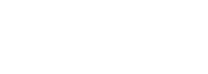 4-4:503:50-4:05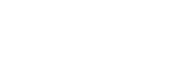 4-4:50Evening Classes3:50-4:05Evening Classes3:50-4:05Evening ClassesEvening ClassesEvening ClassesEvening ClassesEvening ClassesEvening Classes